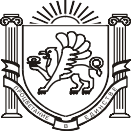 РЕСПУБЛИКА КРЫМ БАХЧИСАРАЙСКИЙ РАЙОНАРОМАТНЕНСКИЙ СЕЛЬСКИЙ СОВЕТО внесении изменений в решениеАроматненского сельского совета Бахчисарайского района Республики Крым от 23.12.2022 №155«О бюджете Ароматненского сельского поселения Бахчисарайского района Республики Крым на 2023 год и на плановый период 2024 и 2025 годов»Руководствуясь Бюджетным кодексом Российской Федерации, Федеральным законом от 06.10.2003 №131-ФЗ «Об общих принципах организации местного самоуправления в Российской Федерации», Законом Республики Крым от 28.11.2014 №16-ЗРК/2014 «О межбюджетных отношениях в Республике Крым», приказом Министерства финансов Российской Федерации от 24.05.2022 №82н «О Порядке формирования и применения кодов бюджетной классификации Российской Федерации, их структуре и принципах назначения», приказом Министерства финансов Российской Федерации от 17.05.2022 №75н «Об утверждении кодов (перечней кодов) бюджетной классификации Российской Федерации на 2023 год (на 2023 год и на плановый период 2024 и 2025 годов)», распоряжением Совета министров Республики Крым от 09.06.2023 №938-р «О распределении субсидии из бюджета Республики Крым бюджетам муниципальных образований Республики Крым на софинансирование расходных обязательств, связанных с реализацией мероприятий по обеспечению уличным освещением территорий муниципальных образований Республики Крым в рамках реализации Государственной программы Республики Крым «Развитие топливно- энергетического комплекса Республики Крым» на 2023 год», распоряжением Совета министров Республики Крым от 17.02.2023 №222-р «О распределении субсидий из бюджетад Республики Крым бюджетам муниципальных образований Республики Крым на благоустройство территорий в рамках реализации соглашения между Правительством Москвы и Советом министров Республики Крым о торгово- экономическом, научно-техническом и культурном сотрудничестве на 2023 год», решением 59 сессии Бахчисарайского районного совета 2 созыва «О внесении изменений в решение 49-й сессии Бахчисарайского районного совета 2- го созыва от 22.12.2022 №617 «О бюджете Бахчисарайского района Республики Крым на 2023 год и на плановый период 2024-2025 годов», Уставом муниципального образования Ароматненское сельское поселение Бахчисарайского района Республики Крым, Положением о бюджетном процессе в муниципальном образовании Ароматненское сельское поселение Бахчисарайского района Республики Крым, утвержденным решением 28-ой сессии Ароматненского сельского совета 1 созыва от 06.07.2016 №225 (с изменениями),АРОМАТНЕНСКИЙ СЕЛЬСКИЙ СОВЕТ РЕШИЛ:Внести в решение Ароматненского сельского совета Бахчисарайского района Республики Крым от 23.12.2022 №155 «О бюджете Ароматненского сельского поселения Бахчисарайского района Республики Крым на 2023 год и на плановый период 2024 и 2025 годов»» следующие изменения:Пункт 1 изложить в новой редакции:«1. Утвердить основные характеристики бюджета Ароматненского сельского поселения Бахчисарайского района Республики Крым на 2023 год:общий объем доходов в сумме 10 268 143,50 рублей, в том числе налоговые и неналоговые доходы в сумме 5 364 560,00 рублей, безвозмездные поступления в сумме 4 903 583,50 рублей;общий объем расходов в сумме 10 736 626,97 рублей;дефицит бюджета в сумме 468 483,47 рубля;верхний предел муниципального внутреннего долга на 01 января 2024 года в сумме 0,00 рублей, в том числе верхний предел долга по муниципальным гарантиям в сумме 0,00 рублей.».Подпункт 1 пункта 9 изложить в новой редакции:«1) на 2023 год в сумме 140 560,00 рублей,».Подпункт 1 пункта 10 изложить в новой редакции:«1) на 2023 год в сумме 0,00 рублей,».Приложения №1, 2, 3, 4, 5, 7 изложить в новой редакции (прилагаются).Настоящее решение подлежит обнародованию на официальном Портале Правительства Республики Крым на странице Бахчисарайского района (bahch.rk.gov.ru) в разделе «Органы местного самоуправления» «Муниципальные образования Бахчисарайского района» подраздел «Ароматненское сельское поселение» и на официальном сайте администрации Ароматненского сельского поселения Бахчисарайского района Республики Крым в сети Интернет и вступает в силу со дня его обнародования.Контроль за выполнением настоящего решения возложить на Постоянную планово-бюджетную комиссию по финансово-экономическому развитию и управлению муниципальной собственностью.Председатель Ароматненского сельского совета	О.Н. МорочкоПриложение 1 к решению Ароматненского сельского совета Бахчисарайского района Республики Крым "О бюджете Ароматненского сельского поселения Бахчисарайского района РеспубликиКрым на 2023 год и на плановый период 2024 и 2025 годов" от 23.12.2022 №155 (в редакции решения Ароматненского сельского совета Бахчисарайского района Республики Крым от 23.10.2023 №186)Объем поступлений доходов в бюджет Ароматненского сельского поселения Бахчисарайского района Республики Крым по кодам видов (подвидов)доходов и соответствующих им кодов аналитической группы подвидов доходов бюджета на 2023 год(рублей)Приложение 2 к решению Ароматненского сельского совета Бахчисарайского района Республики Крым "О бюджете Ароматненского сельского поселения Бахчисарайского района Республики Крым на 2023 год и на плановый период 2024 и 2025 годов" от 23.12.2022 №155 (в редакции решения Ароматненского сельского совета Бахчисарайского района Республики Крым от 23.10.2023 №186)Источники финансирования дефицита бюджета Ароматненского сельского поселения Бахчисарайского района Республики Крым на 2023 год(рублей)Приложение 3 к решению Ароматненского сельского совета Бахчисарайского района Республики Крым "О бюджете Ароматненского сельского поселения Бахчисарайского района Республики Крым на 2023 год и на плановый период 2024 и 2025 годов" от 23.12.2022 №155 (в редакции решения Ароматненского сельского совета Бахчисарайского района Республики Крым от 23.10.2023 №186)Ведомственная структура расходов бюджета Ароматненского сельского поселения Бахчисарайского района Республики Крым на 2023 год(рублей)Приложение 4 к решению Ароматненского сельского совета Бахчисарайского района Республики Крым "О бюджете Ароматненского сельского поселения Бахчисарайского района Республики Крым на 2023 год и на плановый период 2024 и 2025 годов" от 23.12.2022 №155 (в редакции решения Ароматненского сельского совета Бахчисарайского района Республики Крым от 23.10.2023 №186)Распределение бюджетных ассигнований бюджета Ароматненского сельского поселения Бахчисарайского района Республики Крым по разделам, подразделам, целевым статьям (муниципальным программам и непрограммным направлениям деятельности), группам, подгруппам видов расходов на 2024 год(рублей)Приложение 5 к решению Ароматненского сельского совета Бахчисарайского района Республики Крым "О бюджете Ароматненского сельского поселения Бахчисарайского района Республики Крым на 2023 год и на плановый период 2024 и 2025 годов" от 23.12.2022 №155 (в редакции решения Ароматненского сельского совета Бахчисарайского района Республики Крым от 23.10.2023 №186)Распределение бюджетных ассигнований бюджета Ароматненского сельского поселения Бахчисарайского района Республики Крым по целевым статьям (муниципальным программам и непрограммным направлениям деятельности), группам, подгруппам видов расходов, разделам и подразделам на 2023 год(рублей)Приложение 7 решению Ароматненского сельского совета Бахчисарайского района Республики Крым "О бюджете Ароматненского сельского поселения Бахчисарайского района Республики Крым на 2023 год и на плановый период 2024 и 2025 годов" от 23.12.2022 №155 (в редакции решения Ароматненского сельского совета Бахчисарайского района Республики Крым от 23.10.2023 №186)Объем межбюджетных трансфертов, получаемых бюджетом Ароматненского сельского поселения Бахчисарайского района Республики Крым из других бюджетов бюджетной системы Российской Федерации на 2023 год(рублей)РЕШЕНИЕ34-ая сессия2-го созываот  «23» октября 2023 года№186с. АроматноеКод бюджетнойклассификации Российской ФедерацииНаименование доходовСумма123000 1 00 00000 00 0000 000НАЛОГОВЫЕ И НЕНАЛОГОВЫЕ ДОХОДЫ5,364,560.00000 1 01 00000 00 0000 000НАЛОГИ НА ПРИБЫЛЬ, ДОХОДЫ664,270.00000 1 01 02000 01 0000 110Налог на доходы физических лиц664,270.00000 1 01 02010 01 0000 110Налог на доходы физических лиц с доходов, источником которых является налоговый агент, за исключением доходов, в отношении которых исчисление и уплата налога осуществляются в соответствии со статьями 227,227.1 и 228 Налогового кодекса Российской Федерации, атакже доходов от долевого участия в организации, полученных в виде дивидендов664,270.00182 1 01 02010 01 0000 110Налог на доходы физических лиц с доходов, источникомкоторых является налоговый агент, за исключением доходов, в отношении которых исчисление и уплата налога осуществляются в соответствии со статьями 227, 227.1 и 228 Налогового кодекса Российской Федерации, а также доходов от долевого участия в организации, полученных в виде дивидендов664,270.00000 1 05 00000 00 0000 000НАЛОГИ НА СОВОКУПНЫЙ ДОХОД11,710.00000 1 05 03000 01 0000 110Единый сельскохозяйственный налог11,710.00000 1 05 03010 01 0000 110Единый сельскохозяйственный налог11,710.00182 1 05 03010 01 0000 110Единый сельскохозяйственный налог11,710.00000 1 06 00000 00 0000 000НАЛОГИ НА ИМУЩЕСТВО2,290,590.00000 1 06 01030 10 0000 110Налог на имущество физических лиц, взимаемый поставкам, применяемым к объектам налогообложения, расположенным в границах сельских поселений622,270.00182 1 06 01030 10 0000 110Налог на имущество физических лиц, взимаемый по ставкам,применяемым к объектам налогообложения, расположенным в границах сельских поселений622,270.00000 1 06 06033 10 0000 110Земельный налог с организаций, обладающих земельнымучастком, расположенным в границах сельских поселений133,465.00182 1 06 06033 10 0000 110Земельный налог с организаций, обладающих земельнымучастком, расположенным в границах сельских поселений133,465.00000 1 06 06043 10 0000 110Земельный налог с физических лиц, обладающих земельным участком, расположенным в границахсельских поселений1,534,855.00182 1 06 06043 10 0000 110Земельный налог с физических лиц, обладающих земельным участком, расположенным в границах сельских поселений1,534,855.00000 1 11 00000 00 0000 000ДОХОДЫ ОТ ИСПОЛЬЗОВАНИЯ ИМУЩЕСТВА,НАХОДЯЩЕГОСЯ В ГОСУДАРСТВЕННОЙ И МУНИЦИПАЛЬНОЙ СОБСТВЕННОСТИ842,863.64123000 1 11 05025 10 0000 120Доходы, получаемые в виде арендной платы, а также средства от продажи права на заключение договоров аренды за земли, находящиеся в собственности сельских поселений (за исключением земельных участковмуниципальных бюджетных и автономных учреждений)444,500.00926 1 11 05025 10 0000 120Доходы, получаемые в виде арендной платы, а также средства от продажи права на заключение договоров аренды за земли, находящиеся в собственности сельских поселений (за исключением земельных участков муниципальныхбюджетных и автономных учреждений)444,500.00000 1 11 05075 10 0000 120Доходы от сдачи в аренду имущества, составляющего казну сельских поселений (за исключением земельныхучастков)394,240.00926 1 11 05075 10 0000 120Доходы от сдачи в аренду имущества, составляющего казну сельских поселений (за исключением земельных участков)394,240.00000 1 11 05325 10 0000 120Плата по соглашениям об установлении сервитута, заключенным органами местного самоуправления сельских поселений, государственными или муниципальными предприятиями либо государственными или муниципальными учреждениями в отношении земельных участков, находящихся в собственностисельских поселений50.00926 1 11 05325 10 0000 120Плата по соглашениям об установлении сервитута, заключенным органами местного самоуправления сельских поселений, государственными или муниципальными предприятиями либо государственными или муниципальными учреждениями в отношении земельных участков, находящихся в собственности сельских поселений50.00000 1 11 09080 10 0000 120Плата, поступившая в рамках договора за предоставление права на размещение и эксплуатацию нестационарного торгового объекта, установку и эксплуатацию рекламных конструкций на землях или земельных участках, находящихся в собственности сельских поселений, и на землях или земельных участках, государственная собственность на которые не разграничена4,073.64926 1 11 09080 10 0000 120Плата, поступившая в рамках договора за предоставление права на размещение и эксплуатацию нестационарного торгового объекта, установку и эксплуатацию рекламных конструкций на землях или земельных участках, находящихся в собственности сельских поселений, и на землях или земельных участках, государственная собственность накоторые не разграничена4,073.64000 1 14 00000 00 0000 000ДОХОДЫ ОТ ПРОДАЖИ МАТЕРИАЛЬНЫХ ИНЕМАТЕРИАЛЬНЫХ АКТИВОВ1,549,826.36000 1 14 06025 10 0000 430Доходы от продажи земельных участков, находящихся в собственности сельских поселений (за исключением земельных участков муниципальных бюджетных иавтономных учреждений)1,051,559.04926 1 14 06025 10 0000 430Доходы от продажи земельных участков, находящихся в собственности сельских поселений (за исключением земельных участков муниципальных бюджетных иавтономных учреждений)1,051,559.04000 1 14 06325 10 0000 430Плата за увеличение площади земельных участков, находящихся в частной собственности, в результате перераспределения таких земельных участков и земельных участков, находящихся в собственностисельских поселений498,267.32123926 1 14 06325 10 0000 430Плата за увеличение площади земельных участков, находящихся в частной собственности, в результате перераспределения таких земельных участков и земельных участков, находящихся в собственности сельских поселений498,267.32000 1 16 00000 00 0000 000ШТРАФЫ, САНКЦИИ, ВОЗМЕЩЕНИЕ УЩЕРБА5,300.00000 1 16 10123 01 0000 140Доходы от денежных взысканий (штрафов), поступающие в счет погашения задолженности, образовавшейся до 1 января 2020 года, подлежащие зачислению в бюджет муниципального образования по нормативам,действовавшим в 2019 году5,300.00926 1 16 10123 01 0101 140Доходы от денежных взысканий (штрафов), поступающие в счет погашения задолженности, образовавшейся до 1 января 2020 года, подлежащие зачислению в бюджет муниципального образования по нормативам, действовавшим в 2019 году (доходы бюджетов сельских поселений за исключением доходов, направляемых на формирование муниципального дорожного фонда, а также иных платежей в случае принятия решения финансовым органом муниципального образования о раздельном учете5,300.00000 2 00 00000 00 0000 000БЕЗВОЗМЕЗДНЫЕ ПОСТУПЛЕНИЯ4,903,583.50000 2 02 00000 00 0000 000БЕЗВОЗМЕЗДНЫЕ ПОСТУПЛЕНИЯ ОТ ДРУГИХБЮДЖЕТОВ БЮДЖЕТНОЙ СИСТЕМЫ РОССИЙСКОЙ ФЕДЕРАЦИИ4,903,583.50000 2 02 15001 10 0000 150Дотации бюджетам сельских поселений на выравниваниебюджетной обеспеченности из бюджета субъекта Российской Федерации1,544,876.00926 2 02 15001 10 0000 150Дотации бюджетам сельских поселений на выравниваниебюджетной обеспеченности из бюджета субъекта Российской Федерации1,544,876.00000 2 02 29999 10 0000 150Прочие субсидии бюджетам сельских поселений3,010,091.50926 2 02 29999 10 3000 150Прочие субсидии бюджетам сельских поселений (на проведение мероприятий по обеспечению уличным освещением территорий муниципальных образованийРеспублики Крым)2,410,691.50926 2 02 29999 10 3730 150Прочие субсидии бюджетам сельских поселений (наблагоустройство общественных территорий (в части обустройства контейнерных площадок для сбора ТКО))599,400.00000 2 02 30024 10 0000 150Субвенции бюджетам сельских поселений на выполнениепередаваемых полномочий субъектов Российской Федерации1,313.00926 2 02 30024 10 1000 150Субвенции бюджетам сельских поселений на выполнениепередаваемых полномочий субъектов Российской Федерации (в сфере административной ответственности)1,313.00000 2 02 35118 10 0000 150Субвенции бюджетам сельских поселений наосуществление первичного воинского учета органами местного самоуправления поселений, муниципальных и городских округов295,223.00926 2 02 35118 10 0000 150Субвенции бюджетам сельских поселений на осуществлениепервичного воинского учета органами местного самоуправления поселений, муниципальных и городских округов295,223.00000 2 02 49999 10 0000 150Прочие межбюджетные трансферты, передаваемыебюджетам сельских поселений52,080.00926 2 02 49999 10 2222 150Прочие межбюджетные трансферты, передаваемые бюджетам сельских поселений (на поощрение в 2023 годууправленческих команд)52,080.00ВСЕГО ДОХОДОВ10,268,143.50Код бюджетной классификацииисточников финансирования дефицита бюджетаНаименование кодов бюджетной классификации источников финансирования дефицита бюджетаСумма123ИСТОЧНИКИ ФИНАНСИРОВАНИЯ ДЕФИЦИТАБЮДЖЕТА468,483.47000 01 00 00 00 00 0000 000ИСТОЧНИКИ ВНУТРЕННЕГО ФИНАНСИРОВАНИЯДЕФИЦИТОВ БЮДЖЕТОВ468,483.47в том числе:000 01 05 00 00 00 0000 000Изменение остатков средств на счетах по учету средствбюджетов468,483.47000 01 05 00 00 00 0000 500Увеличение остатков средств бюджетов10,268,143.50000 01 05 02 00 00 0000 500Увеличение прочих остатков средств бюджетов10,268,143.50000 01 05 02 01 00 0000 510Увеличение прочих остатков денежных средств бюджетов10,268,143.50926 01 05 02 01 10 0000 510Увеличение прочих остатков денежных средств бюджетовсельских поселений10,268,143.50000 01 05 00 00 00 0000 600Уменьшение остатков средств бюджетов10,736,626.97000 01 05 02 00 00 0000 600Уменьшение прочих остатков средств бюджетов10,736,626.97000 01 05 02 01 00 0000 610Уменьшение прочих остатков денежных средств бюджетов10,736,626.97926 01 05 02 01 10 0000 610Уменьшение прочих остатков денежных средств бюджетовсельских поселений10,736,626.97НаименованиеГРБСКод разделаКод подраз делаКод целевой статьи расходовКодгруппы,подгру ппы вида расход овСумма1234567Администрация Ароматненского сельского поселения Бахчисарайского района Республики Крым92610,736,626.97ОБЩЕГОСУДАРСТВЕННЫЕ ВОПРОСЫ926014,075,355.00Функционирование высшего должностноголица субъекта Российской Федерации и муниципального образования9260102819,779.00Муниципальная программа «Обеспечение эффективной деятельности органов местного самоуправления Ароматненского сельскогопоселения»926010205 0 00 00000819,779.00Подпрограмма «Обеспечение эффективной деятельности председателя Ароматненского сельского совета-главы администрацииАроматненского сельского поселения»926010205 2 00 00000819,779.00Основное мероприятие «Обеспечение деятельности председателя Ароматненского сельского совета-главы администрацииАроматненского сельского поселения»926010205 2 01 00000819,779.00Расходы на выплаты по оплате труда лиц, замещающих муниципальные должности в органах местного самоуправления Ароматненского сельского поселения926010205 2 01 0019Б819,779.00Расходы на выплаты персоналу в целях обеспечения выполнения функций государственными (муниципальными) органами, казенными учреждениями, органами управления государственнымивнебюджетными фондами926010205 2 01 0019Б100819,779.00Расходы на выплаты персоналу государственных (муниципальных) органов926010205 2 01 0019Б120819,779.00Функционирование Правительства Российской Федерации, высших исполнительных органов государственной власти субъектов Российской Федерации, местных администраций92601043,041,126.001234567Муниципальная программа «Обеспечение эффективной деятельности органов местного самоуправления Ароматненского сельского поселения»926010405 0 00 000003,041,126.00Подпрограмма «Обеспечение эффективной деятельности администрации Ароматненского сельского поселения»926010405 1 00 000003,041,126.00Основное мероприятие «Обеспечение деятельности администрации Ароматненского сельского поселения»926010405 1 01 000003,041,126.00Расходы на обеспечение деятельности органов местного самоуправления Ароматненского сельского поселения и администрации Ароматненского сельского поселения926010405 1 01 001903,041,126.00Расходы на выплаты персоналу в целях обеспечения выполнения функций государственными (муниципальными) органами, казенными учреждениями, органами управления государственнымивнебюджетными фондами926010405 1 01 001901002,237,848.00Расходы на выплаты персоналу государственных (муниципальных) органов926010405 1 01 001901202,237,848.00Закупка товаров, работ и услуг для обеспечения государственных (муниципальных) нужд926010405 1 01 00190200802,473.00Иные закупки товаров, работ и услуг для обеспечения государственных (муниципальных) нужд926010405 1 01 00190240802,473.00Иные бюджетные ассигнования926010405 1 01 00190800805.00Уплата налогов, сборов и иных платежей926010405 1 01 00190850805.00Обеспечение деятельности финансовых, налоговых и таможенных органов и органов финансового (финансово-бюджетного)9260106105,867.00Муниципальная программа «Обеспечение эффективной деятельности органов местного самоуправления Ароматненского сельского поселения»926010605 0 00 00000105,867.00Подпрограмма «Обеспечение эффективной деятельности администрации Ароматненского сельского поселения»926010605 1 00 00000105,867.00Основное мероприятие «Иные межбюджетные трансферты на осуществление части полномочий по решению вопросов местного значения (по внешнему контролю)»926010605 1 03 00000105,867.00Иные межбюджетные трансферты, передаваемые из бюджета поселения в бюджет Бахчисарайского района на осуществление части полномочий по решению вопросов местного значения всоответствии с заключенными соглашениями926010605 1 03 85300105,867.00Межбюджетные трансферты926010605 1 03 85300500105,867.001234567Иные межбюджетные трансферты926010605 1 03 85300540105,867.00Другие общегосударственные вопросы9260113108,583.00Муниципальная программа «Обеспечение эффективной деятельности органов местного самоуправления Ароматненского сельского поселения»926011305 0 00 0000055,190.00Подпрограмма «Обеспечение эффективной деятельности администрации Ароматненского сельского поселения»926011305 1 00 000005,190.00Основное мероприятие «Уплата налогов, сборов и иных платежей (ежегодного членского взноса)»926011305 1 02 000005,190.00Расходы на уплату иных платежей(ежегодного членского взноса)926011305 1 02 202205,190.00Иные бюджетные ассигнования926011305 1 02 202208005,190.00Уплата налогов, сборов и иных платежей926011305 1 02 202208505,190.00Подпрограмма «Обеспечение эффективного управления муниципальной собственностью Ароматненского сельского поселения»926011305 3 00 0000050,000.00Основное мероприятие «Управление муниципальной собственностью»926011305 3 01 0000050,000.00Расходы на решение вопросов, связанных суправлением муниципальным имуществом926011305 3 01 2157050,000.00Закупка товаров, работ и услуг для обеспечения государственных (муниципальных) нужд926011305 3 01 2157020050,000.00Иные закупки товаров, работ и услуг для обеспечения государственных (муниципальных) нужд926011305 3 01 2157024050,000.00Непрограммные расходы администрацииАроматненского сельского поселения926011371 0 00 0000053,393.00Непрограммное направление расходов в сфере общегосударственных расходов926011371 3 00 000001,313.00Расходы на осуществление переданных органам местного самоуправления в Республике Крым отдельных государственных полномочий Республики Крым в сфере административной ответственности926011371 3 00 714001,313.00Закупка товаров, работ и услуг для обеспечения государственных (муниципальных) нужд926011371 3 00 714002001,313.00Иные закупки товаров, работ и услуг для обеспечения государственных (муниципальных) нужд926011371 3 00 714002401,313.00Непрограммные расходы, связанные сосуществлением прочих выплат926011371 5 00 0000052,080.00Расходы на поощрение муниципальных управленческих команд926011371 5 00 7550052,080.001234567Расходы на выплаты персоналу в целях обеспечения выполнения функций государственными (муниципальными) органами, казенными учреждениями, органами управления государственнымивнебюджетными фондами926011371 5 00 7550010052,080.00Расходы на выплаты персоналугосударственных (муниципальных) органов926011371 5 00 7550012052,080.00НАЦИОНАЛЬНАЯ ОБОРОНА92602295,223.00Мобилизационная и вневойсковая подготовка9260203295,223.00Непрограммные расходы администрации Ароматненского сельского поселения926020371 0 00 00000295,223.00Расходы администрации Ароматненского сельского поселения в сфере мобилизационной и вневойсковой подготовки за счет межбюджетных трансфертов926020371 2 00 00000295,223.00Расходы на осуществление первичного воинского учета органами местного самоуправления поселений и городских округов926020371 2 00 51180295,223.00Расходы на выплаты персоналу в целях обеспечения выполнения функций государственными (муниципальными) органами, казенными учреждениями, органами управления государственными внебюджетными фондами926020371 2 00 51180100253,766.00Расходы на выплаты персоналу государственных (муниципальных) органов926020371 2 00 51180120253,766.00Закупка товаров, работ и услуг для обеспечения государственных (муниципальных) нужд926020371 2 00 5118020041,457.00Иные закупки товаров, работ и услуг для обеспечения государственных (муниципальных) нужд926020371 2 00 5118024041,457.00НАЦИОНАЛЬНАЯ БЕЗОПАСНОСТЬ И ПРАВООХРАНИТЕЛЬНАЯ ДЕЯТЕЛЬНОСТЬ9260311,705.00Защита населения и территории от чрезвычайных ситуаций природного и техногенного характера, пожарная безопасность926031011,705.00Муниципальная программа «Обеспечение первичных мер пожарной безопасности в Ароматненском сельском поселении»926031002 0 00 0000011,705.00Подпрограмма «Обеспечение первичных мер пожарной безопасности на территории населенных пунктов Ароматненского сельского поселения»926031002 1 00 0000011,705.00Основное мероприятие «Противопожарные мероприятия»926031002 1 01 0000011,705.00Расходы на противопожарные мероприятия926031002 1 01 2150011,705.001234567Закупка товаров, работ и услуг для обеспечения государственных (муниципальных) нужд926031002 1 01 2150020011,705.00Иные закупки товаров, работ и услуг для обеспечения государственных (муниципальных) нужд926031002 1 01 2150024011,705.00НАЦИОНАЛЬНАЯ ЭКОНОМИКА92604100,000.00Другие вопросы в области национальной экономики9260412100,000.00Муниципальная программа «Обеспечение эффективной деятельности органов местного самоуправления Ароматненского сельского поселения»926041205 0 00 00000100,000.00Подпрограмма «Обеспечение эффективного управления муниципальной собственностью Ароматненского сельского поселения»926041205 3 00 00000100,000.00Основное мероприятие «Управлениемуниципальной собственностью»926041205 3 01 00000100,000.00Расходы на решение вопросов, связанных с проведением кадастровых и землеустроительных работ926041205 3 01 21580100,000.00Закупка товаров, работ и услуг для обеспечения государственных (муниципальных) нужд926041205 3 01 21580200100,000.00Иные закупки товаров, работ и услуг для обеспечения государственных (муниципальных) нужд926041205 3 01 21580240100,000.00ЖИЛИЩНО-КОММУНАЛЬНОЕ ХОЗЯЙСТВО926056,064,283.97Благоустройство92605036,048,957.97Муниципальная программа «Благоустройство Ароматненского сельского поселения»926050307 0 00 000005,448,957.97Подпрограмма «Благоустройство на территории Ароматненского сельского поселения»926050307 1 00 000005,448,957.97Основное мероприятие «Прочие расходы на благоустройство»926050307 1 02 000002,102,626.37Прочие расходы на благоустройство Ароматненского сельского поселения926050307 1 02 216302,102,626.37Закупка товаров, работ и услуг для обеспечения государственных (муниципальных) нужд926050307 1 02 216302002,102,626.37Иные закупки товаров, работ и услуг для обеспечения государственных (муниципальных) нужд926050307 1 02 216302402,102,626.37Основное мероприятие «Освещение населенных пунктов Ароматненского сельского поселения»926050307 1 04 00000766,636.001234567Расходы на обеспечение населенных пунктов Ароматненского сельского поселения уличным освещением926050307 1 04 21530766,636.00Закупка товаров, работ и услуг для обеспечения государственных (муниципальных) нужд926050307 1 04 21530200766,636.00Иные закупки товаров, работ и услуг для обеспечения государственных (муниципальных) нужд926050307 1 04 21530240766,636.00Основное мероприятие «Организация и содержание мест захоронения (кладбищ)»926050307 1 05 0000042,125.60Расходы на организацию и содержание мест захоронения (кладбищ)926050307 1 05 2151042,125.60Закупка товаров, работ и услуг для обеспечения государственных (муниципальных) нужд926050307 1 05 2151020042,125.60Иные закупки товаров, работ и услуг для обеспечения государственных (муниципальных) нужд926050307 1 05 2151024042,125.60Основное мероприятие «Обеспечение уличным освещением территорий муниципальных образований Республики Крым в рамках реализации Государственной программы Республики Крым «Развитие топливно-энергетического комплексаРеспублики Крым»926050307 1 08 000002,537,570.00Расходы на «Мероприятия по обеспечению уличным освещением муниципального образования Ароматненское сельское поселение Бахчисарайского района Республики Крым: с. Маловидное, с. Репино, с. Викторовка – 17 улиц в соответствии с утвержденным техническим заданием»(текущий ремонт)926050307 1 08 S01102,537,570.00Закупка товаров, работ и услуг для обеспечения государственных (муниципальных) нужд926050307 1 08 S01102002,537,570.00Иные закупки товаров, работ и услуг для обеспечения государственных (муниципальных) нужд926050307 1 08 S01102402,537,570.00Муниципальная программа «Формированиесовременной городской среды»926050309 0 00 00000600,000.00Подпрограмма «Формирование современной городской среды Ароматненского сельского поселения»926050309 1 00 00000600,000.00Основное мероприятие «Благоустройство общественных территорий (в части обустройства контейнерных площадок для926050309 1 04 00000600,000.00Расходы на благоустройство общественных территорий (в части обустройства контейнерных площадок для сбора ТКО)926050309 1 04 М3703600,000.00Закупка товаров, работ и услуг для обеспечения государственных (муниципальных) нужд926050309 1 04 М3703200600,000.001234567Иные закупки товаров, работ и услуг для обеспечения государственных (муниципальных) нужд926050309 1 04 М3703240600,000.00Другие вопросы в области жилищно- коммунального хозяйства926050515,326.00Муниципальная программа «Обеспечение эффективной деятельности органов местного самоуправления Ароматненского сельского поселения»926050505 0 00 0000015,326.00Подпрограмма «Обеспечение эффективного управления муниципальной собственностью Ароматненского сельского поселения»926050505 3 00 0000015,326.00Основное мероприятие «Управление муниципальной собственностью»926050505 3 01 0000015,326.00Расходы на взносы на капитальный ремонт общего имущества многоквартирных домов926050505 3 01 2152015,326.00Закупка товаров, работ и услуг для обеспечения государственных (муниципальных) нужд926050505 3 01 2152020015,326.00Иные закупки товаров, работ и услуг для обеспечения государственных (муниципальных) нужд926050505 3 01 2152024015,326.00ОБРАЗОВАНИЕ9260711,000.00Профессиональная подготовка, переподготовка и повышение квалификации926070511,000.00Муниципальная программа «Обеспечение эффективной деятельности органов местного самоуправления Ароматненского сельского поселения»926070505 0 00 0000011,000.00Подпрограмма «Обеспечение эффективной деятельности администрации Ароматненского сельского поселения»926070505 1 00 0000011,000.00Основное мероприятие «Обеспечение деятельности администрации Ароматненского сельского поселения»926070505 1 01 0000011,000.00Расходы на обеспечение деятельности органов местного самоуправления Ароматненского сельского поселения и администрации Ароматненского сельского поселения926070505 1 01 0019011,000.00Закупка товаров, работ и услуг для обеспечения государственных (муниципальных) нужд926070505 1 01 0019020011,000.00Иные закупки товаров, работ и услуг для обеспечения государственных (муниципальных) нужд926070505 1 01 0019024011,000.00КУЛЬТУРА, КИНЕМАТОГРАФИЯ9260823,500.00Другие вопросы в области культуры,кинематографии926080423,500.001234567Муниципальная программа «Культура на территории Ароматненского сельского поселения Бахчисарайского района Республики Крым926080406 0 00 0000023,500.00Подпрограмма «Празднование Дня Победы в Великой Отечественной войне на территории Ароматненского сельского поселения"926080406 1 00 000008,500.00Основное мероприятие «Празднование Дня Победы в ВОВ"926080406 1 01 000008,500.00Расходы на Празднование Дня Победы в ВОВ926080406 1 01 216208,500.00Закупка товаров, работ и услуг для обеспечения государственных (муниципальных) нужд926080406 1 01 216202008,500.00Иные закупки товаров, работ и услуг для обеспечения государственных (муниципальных) нужд926080406 1 01 216202408,500.00Подпрограмма «Иные межбюджетные трансферты, передаваемые на осуществление части полномочий по созданию условий для организации досуга и обеспечению жителей сельского поселения услугами организацийкультуры»926080406 2 00 0000015,000.00Основное мероприятие «Иные межбюджетные трансферты, передаваемые в бюджет Бахчисарайского района из бюджета Ароматненского сельского поселения на осуществление части полномочий по созданию условий для организации досуга и обеспечению жителей сельского поселения услугами организаций культуры»926080406 2 01 0000015,000.00Иные межбюджетные трансферты, передаваемые в бюджет Бахчисарайского района из бюджета Ароматненского сельского поселения на осуществление части полномочий по решению вопросов местного значения в соответствии с заключенными соглашениями (по созданию условий для организации досуга и обеспечения жителей сельского поселения услугами организацийкультуры)926080406 2 01 8550015,000.00Межбюджетные трансферты926080406 2 01 8550050015,000.00Иные межбюджетные трансферты926080406 2 01 8550054015,000.00СОЦИАЛЬНАЯ ПОЛИТИКА92610140,560.00Пенсионное обеспечение9261001140,560.00Муниципальная программа «Обеспечение эффективной деятельности органов местного самоуправления Ароматненского сельского поселения»926100105 0 00 00000140,560.00Подпрограмма «Обеспечение эффективной деятельности администрации Ароматненского сельского поселения»926100105 1 00 00000140,560.001234567Основное мероприятие «Пенсионное обеспечение лиц, замещавших должности муниципальной службы в администрации Ароматненского сельского поселения Бахчисарайского района Республики Крым»926100105 1 04 00000140,560.00Расходы по ежемесячной пенсионной выплате за выслугу лет лицам, замещавшим должности муниципальной службы в муниципальном образовании Ароматненское сельскоепоселение926100105 1 04 20230140,560.00Социальное обеспечение и иные выплаты населению926100105 1 04 20230300140,560.00Публичные нормативные социальныевыплаты гражданам926100105 1 04 20230310140,560.00ФИЗИЧЕСКАЯ КУЛЬТУРА И СПОРТ9261115,000.00Физическая культура926110115,000.00Муниципальная программа «Физическая культура и спорт»926110101 0 00 0000015,000.00Подпрограмма «Физическая культура и спорт в Ароматненском сельском поселении»926110101 1 00 0000015,000.00Основное мероприятие «Развитие физической культуры и спорта»926110101 1 02 0000015,000.00Расходы на развитие физической культуры и спорта926110101 1 02 2154015,000.00Закупка товаров, работ и услуг для обеспечения государственных (муниципальных) нужд926110101 1 02 2154020015,000.00Иные закупки товаров, работ и услуг для обеспечения государственных (муниципальных) нужд926110101 1 02 2154024015,000.00ВСЕГО РАСХОДОВ10,736,626.97НаименованиеКод разделаКод подразде лаКод целевой статьи расходовКодгруппы, подгруппы вида расходовСумма123456ОБЩЕГОСУДАРСТВЕННЫЕ ВОПРОСЫ014,075,355.00Функционирование высшего должностного лица субъекта Российской Федерации имуниципального образования0102819,779.00Муниципальная программа «Обеспечение эффективной деятельности органов местного самоуправления Ароматненского сельскогопоселения»010205 0 00 00000819,779.00Подпрограмма «Обеспечение эффективной деятельности председателя Ароматненского сельского совета-главы администрацииАроматненского сельского поселения"010205 2 00 00000819,779.00Основное мероприятие «Обеспечение деятельности председателя Ароматненского сельского совета-главы администрацииАроматненского сельского поселения"010205 2 01 00000819,779.00Расходы на выплаты по оплате труда лиц, замещающих муниципальные должности в органах местного самоуправленияАроматненского сельского поселения010205 2 01 0019Б819,779.00Расходы на выплаты персоналу в целях обеспечения выполнения функций государственными (муниципальными) органами, казенными учреждениями, органами управления государственными внебюджетными фондами010205 2 01 0019Б100819,779.00Расходы на выплаты персоналу государственных(муниципальных) органов010205 2 01 0019Б120819,779.00Функционирование Правительства Российской Федерации, высших исполнительных органов государственной власти субъектов РоссийскойФедерации, местных администраций01043,041,126.00Муниципальная программа «Обеспечение эффективной деятельности органов местного самоуправления Ароматненского сельскогопоселения»010405 0 00 000003,041,126.00Подпрограмма «Обеспечение эффективной деятельности администрации Ароматненскогосельского поселения»010405 1 00 000003,041,126.00Основное мероприятие «Обеспечение деятельности администрации Ароматненскогосельского поселения»010405 1 01 000003,041,126.00123456Расходы на обеспечение деятельности органов местного самоуправления Ароматненского сельского поселения и администрации Ароматненского сельского поселения010405 1 01 001903,041,126.00Расходы на выплаты персоналу в целях обеспечения выполнения функций государственными (муниципальными) органами, казенными учреждениями, органами управления государственными внебюджетными фондами010405 1 01 001901002,237,848.00Расходы на выплаты персоналу государственных(муниципальных) органов010405 1 01 001901202,237,848.00Закупка товаров, работ и услуг для обеспечения государственных (муниципальных) нужд010405 1 01 00190200802,473.00Иные закупки товаров, работ и услуг для обеспечения государственных (муниципальных)нужд010405 1 01 00190240802,473.00Иные бюджетные ассигнования010405 1 01 00190800805.00Уплата налогов, сборов и иных платежей010405 1 01 00190850805.00Обеспечение деятельности финансовых, налоговых и таможенных органов и органовфинансового (финансово-бюджетного) надзора0106105,867.00Муниципальная программа «Обеспечение эффективной деятельности органов местного самоуправления Ароматненского сельскогопоселения»010605 0 00 00000105,867.00Подпрограмма «Обеспечение эффективной деятельности администрации Ароматненскогосельского поселения»010605 1 00 00000105,867.00Основное мероприятие «Иные межбюджетные трансферты на осуществление части полномочий по решению вопросов местного значения (по внешнему контролю)»010605 1 03 00000105,867.00Иные межбюджетные трансферты, передаваемые из бюджета поселения в бюджет Бахчисарайского района на осуществление части полномочий по решению вопросов местного значения в соответствии с заключенными соглашениями о передаче контрольно-счетной палате Бахчисарайского района полномочий по осуществлению внешнего муниципального финансового контроля010605 1 03 85300105,867.00Межбюджетные трансферты010605 1 03 85300500105,867.00Иные межбюджетные трансферты010605 1 03 85300540105,867.00Другие общегосударственные вопросы0113108,583.00Муниципальная программа «Обеспечение эффективной деятельности органов местного самоуправления Ароматненского сельскогопоселения»011305 0 00 0000055,190.00Подпрограмма «Обеспечение эффективнойдеятельности администрации Ароматненского сельского поселения»011305 1 00 000005,190.00Основное мероприятие «Уплата налогов, сборов и иных платежей (ежегодного членского взноса)»011305 1 02 000005,190.00Расходы на уплату иных платежей (ежегодногочленского взноса)011305 1 02 202205,190.00Иные бюджетные ассигнования011305 1 02 202208005,190.00Уплата налогов, сборов и иных платежей011305 1 02 202208505,190.00123456Подпрограмма «Обеспечение эффективногоуправления муниципальной собственностью Ароматненского сельского поселения»011305 3 00 0000050,000.00Основное мероприятие «Управлениемуниципальной собственностью»011305 3 01 0000050,000.00Расходы на решение вопросов, связанных суправлением муниципальным имуществом011305 3 01 2157050,000.00Закупка товаров, работ и услуг для обеспечения государственных (муниципальных) нужд011305 3 01 2157020050,000.00Иные закупки товаров, работ и услуг для обеспечения государственных (муниципальных)нужд011305 3 01 2157024050,000.00Непрограммные расходы администрацииАроматненского сельского поселения011371 0 00 0000053,393.00Непрограммное направление расходов в сфереобщегосударственных расходов011371 3 00 000001,313.00Расходы на осуществление переданных органам местного самоуправления в Республике Крым отдельных государственных полномочий Республики Крым в сфере административной ответственности011371 3 00 714001,313.00Закупка товаров, работ и услуг для обеспечения государственных (муниципальных) нужд011371 3 00 714002001,313.00Иные закупки товаров, работ и услуг для обеспечения государственных (муниципальных)нужд011371 3 00 714002401,313.00Непрограммные расходы, связанные сосуществлением прочих выплат011371 5 00 0000052,080.00Расходы на поощрение муниципальныхуправленческих команд011371 5 00 7550052,080.00Расходы на выплаты персоналу в целях обеспечения выполнения функций государственными (муниципальными) органами, казенными учреждениями, органами управления государственными внебюджетными фондами011371 5 00 7550010052,080.00Расходы на выплаты персоналу государственных(муниципальных) органов011371 5 00 7550012052,080.00НАЦИОНАЛЬНАЯ ОБОРОНА02295,223.00Мобилизационная и вневойсковая подготовка0203295,223.00Непрограммные расходы администрацииАроматненского сельского поселения020371 0 00 00000295,223.00Расходы администрации Ароматненского сельского поселения в сфере мобилизационной и вневойсковой подготовки за счет межбюджетных трансфертов020371 2 00 00000295,223.00Расходы на осуществление первичного воинского учета органами местного самоуправления поселений и городских округов020371 2 00 51180295,223.00Расходы на выплаты персоналу в целях обеспечения выполнения функций государственными (муниципальными) органами, казенными учреждениями, органами управления государственными внебюджетными фондами020371 2 00 51180100253,766.00Расходы на выплаты персоналу государственных(муниципальных) органов020371 2 00 51180120253,766.00Закупка товаров, работ и услуг для обеспечения государственных (муниципальных) нужд020371 2 00 5118020041,457.00123456Иные закупки товаров, работ и услуг дляобеспечения государственных (муниципальных) нужд020371 2 00 5118024041,457.00НАЦИОНАЛЬНАЯ БЕЗОПАСНОСТЬ И ПРАВООХРАНИТЕЛЬНАЯ ДЕЯТЕЛЬНОСТЬ0311,705.00Защита населения и территории от чрезвычайных ситуаций природного и техногенного характера, пожарная безопасность031011,705.00Муниципальная программа «Обеспечение первичных мер пожарной безопасности вАроматненском сельском поселении»031002 0 00 0000011,705.00Подпрограмма «Обеспечение первичных мер пожарной безопасности на территории населенных пунктов Ароматненского сельскогопоселения»031002 1 00 0000011,705.00Основное мероприятие «Противопожарныемероприятия»031002 1 01 0000011,705.00Расходы на противопожарные мероприятия031002 1 01 2150011,705.00Закупка товаров, работ и услуг для обеспечения государственных (муниципальных) нужд031002 1 01 2150020011,705.00Иные закупки товаров, работ и услуг дляобеспечения государственных (муниципальных) нужд031002 1 01 2150024011,705.00НАЦИОНАЛЬНАЯ ЭКОНОМИКА04100,000.00Другие вопросы в области национальнойэкономики0412100,000.00Муниципальная программа «Обеспечение эффективной деятельности органов местного самоуправления Ароматненского сельскогопоселения»041205 0 00 00000100,000.00Подпрограмма «Обеспечение эффективного управления муниципальной собственностьюАроматненского сельского поселения»041205 3 00 00000100,000.00Основное мероприятие «Управлениемуниципальной собственностью»041205 3 01 00000100,000.00Расходы на решение вопросов, связанных с проведением кадастровых и землеустроительныхработ041205 3 01 21580100,000.00Закупка товаров, работ и услуг для обеспечения государственных (муниципальных) нужд041205 3 01 21580200100,000.00Иные закупки товаров, работ и услуг для обеспечения государственных (муниципальных)нужд041205 3 01 21580240100,000.00ЖИЛИЩНО-КОММУНАЛЬНОЕХОЗЯЙСТВО056,064,283.97Благоустройство05036,048,957.97Муниципальная программа «Благоустройство Ароматненского сельского поселения»050307 0 00 000005,448,957.97Подпрограмма «Благоустройство на территории Ароматненского сельского поселения»050307 1 00 000005,448,957.97Основное мероприятие «Прочие расходы наблагоустройство»050307 1 02 000002,102,626.37Прочие расходы на благоустройствоАроматненского сельского поселения050307 1 02 216302,102,626.37Закупка товаров, работ и услуг для обеспечения государственных (муниципальных) нужд050307 1 02 216302002,102,626.37Иные закупки товаров, работ и услуг для обеспечения государственных (муниципальных)нужд050307 1 02 216302402,102,626.37123456Основное мероприятие «Освещение населенных пунктов Ароматненского сельского поселения»050307 1 04 00000766,636.00Расходы на обеспечение населенных пунктовАроматненского сельского поселения уличным освещением050307 1 04 21530766,636.00Закупка товаров, работ и услуг для обеспечения государственных (муниципальных) нужд050307 1 04 21530200766,636.00Иные закупки товаров, работ и услуг дляобеспечения государственных (муниципальных) нужд050307 1 04 21530240766,636.00Основное мероприятие «Организация исодержание мест захоронения (кладбищ)»050307 1 05 0000042,125.60Расходы на организацию и содержание местзахоронения (кладбищ)050307 1 05 2151042,125.60Закупка товаров, работ и услуг для обеспечения государственных (муниципальных) нужд050307 1 05 2151020042,125.60Иные закупки товаров, работ и услуг для обеспечения государственных (муниципальных)нужд050307 1 05 2151024042,125.60Основное мероприятие «Обеспечение уличным освещением территорий муниципальных образований Республики Крым в рамках реализации Государственной программы Республики Крым «Развитие топливно- энергетического комплекса Республики Крым»050307 1 08 000002,537,570.00Расходы на «Мероприятия по обеспечению уличным освещением муниципального образования Ароматненское сельское поселение Бахчисарайского района Республики Крым: с. Маловидное, с. Репино, с. Викторовка – 17 улиц в соответствии с утвержденным техническим заданием» (текущий ремонт)050307 1 08 S01102,537,570.00Закупка товаров, работ и услуг для обеспечения государственных (муниципальных) нужд050307 1 08 S01102002,537,570.00Иные закупки товаров, работ и услуг для обеспечения государственных (муниципальных)нужд050307 1 08 S01102402,537,570.00Муниципальная программа «Формированиесовременной городской среды»050309 0 00 00000600,000.00Подпрограмма «Формирование современной городской среды Ароматненского сельскогопоселения»050309 1 00 00000600,000.00Основное мероприятие «Благоустройство общественных территорий (в части обустройства контейнерных площадок для сбора ТКО)»050309 1 04 00000600,000.00Расходы на благоустройство общественныхтерриторий (в части обустройства контейнерных площадок для сбора ТКО)050309 1 04 М3703600,000.00Закупка товаров, работ и услуг для обеспечения государственных (муниципальных) нужд050309 1 04 М3703200600,000.00Иные закупки товаров, работ и услуг дляобеспечения государственных (муниципальных) нужд050309 1 04 М3703240600,000.00Другие вопросы в области жилищно-коммунального хозяйства050515,326.00123456Муниципальная программа «Обеспечение эффективной деятельности органов местного самоуправления Ароматненского сельскогопоселения»050505 0 00 0000015,326.00Подпрограмма «Обеспечение эффективного управления муниципальной собственностьюАроматненского сельского поселения»050505 3 00 0000015,326.00Основное мероприятие «Управлениемуниципальной собственностью»050505 3 01 0000015,326.00Расходы на взносы на капитальный ремонтобщего имущества многоквартирных домов050505 3 01 2152015,326.00Закупка товаров, работ и услуг для обеспечения государственных (муниципальных) нужд050505 3 01 2152020015,326.00Иные закупки товаров, работ и услуг для обеспечения государственных (муниципальных)нужд050505 3 01 2152024015,326.00ОБРАЗОВАНИЕ0711,000.00Профессиональная подготовка, переподготовка иповышение квалификации070511,000.00Муниципальная программа «Обеспечение эффективной деятельности органов местного самоуправления Ароматненского сельскогопоселения»070505 0 00 0000011,000.00Подпрограмма «Обеспечение эффективной деятельности администрации Ароматненскогосельского поселения»070505 1 00 0000011,000.00Основное мероприятие «Обеспечение деятельности администрации Ароматненскогосельского поселения»070505 1 01 0000011,000.00Расходы на обеспечение деятельности органов местного самоуправления Ароматненского сельского поселения и администрацииАроматненского сельского поселения070505 1 01 0019011,000.00Закупка товаров, работ и услуг для обеспечения государственных (муниципальных) нужд070505 1 01 0019020011,000.00Иные закупки товаров, работ и услуг для обеспечения государственных (муниципальных)нужд070505 1 01 0019024011,000.00КУЛЬТУРА, КИНЕМАТОГРАФИЯ0823,500.00Другие вопросы в области культуры,кинематографии080423,500.00Муниципальная программа «Культура на территории Ароматненского сельского поселения Бахчисарайского района РеспубликиКрым080406 0 00 0000023,500.00Подпрограмма «Празднование Дня Победы в Великой Отечественной войне на территорииАроматненского сельского поселения"080406 1 00 000008,500.00Основное мероприятие «Празднование ДняПобеды в ВОВ"080406 1 01 000008,500.00Расходы на Празднование Дня Победы в ВОВ080406 1 01 216208,500.00Закупка товаров, работ и услуг для обеспечения государственных (муниципальных) нужд080406 1 01 216202008,500.00Иные закупки товаров, работ и услуг для обеспечения государственных (муниципальных)нужд080406 1 01 216202408,500.00Подпрограмма «Иные межбюджетные трансферты, передаваемые на осуществление части полномочий по созданию условий для организации досуга и обеспечению жителей сельского поселения услугами организацийкультуры»080406 2 00 0000015,000.00123456Основное мероприятие «Иные межбюджетные трансферты, передаваемые в бюджет Бахчисарайского района из бюджета Ароматненского сельского поселения на осуществление части полномочий по созданию условий для организации досуга и обеспечению жителей сельского поселения услугамиорганизаций культуры»080406 2 01 0000015,000.00Иные межбюджетные трансферты, передаваемые в бюджет Бахчисарайского района из бюджета Ароматненского сельского поселения на осуществление части полномочий по решению вопросов местного значения в соответствии с заключенными соглашениями (по созданию условий для организации досуга и обеспечения жителей сельского поселения услугами организаций культуры)080406 2 01 8550015,000.00Межбюджетные трансферты080406 2 01 8550050015,000.00Иные межбюджетные трансферты080406 2 01 8550054015,000.00СОЦИАЛЬНАЯ ПОЛИТИКА10140,560.00Пенсионное обеспечение1001140,560.00Муниципальная программа «Обеспечение эффективной деятельности органов местного самоуправления Ароматненского сельскогопоселения»100105 0 00 00000140,560.00Подпрограмма «Обеспечение эффективной деятельности администрации Ароматненскогосельского поселения»100105 1 00 00000140,560.00Основное мероприятие «Пенсионное обеспечение лиц, замещавших должности муниципальной службы в администрации Ароматненского сельского поселенияБахчисарайского района Республики Крым»100105 1 04 00000140,560.00Расходы по ежемесячной пенсионной выплате за выслугу лет лицам, замещавшим должности муниципальной службы в муниципальном образовании Ароматненское сельское поселение100105 1 04 20230140,560.00Социальное обеспечение и иные выплатынаселению100105 1 04 20230300140,560.00Публичные нормативные социальные выплатыгражданам100105 1 04 20230310140,560.00ФИЗИЧЕСКАЯ КУЛЬТУРА И СПОРТ1115,000.00Физическая культура110115,000.00Муниципальная программа «Физическаякультура и спорт»110101 0 00 0000015,000.00Подпрограмма «Физическая культура и спорт вАроматненском сельском поселении»110101 1 00 0000015,000.00Основное мероприятие «Развитие физическойкультуры и спорта»110101 1 02 0000015,000.00Расходы на развитие физической культуры испорта110101 1 02 2154015,000.00Закупка товаров, работ и услуг для обеспечения государственных (муниципальных) нужд110101 1 02 2154020015,000.00Иные закупки товаров, работ и услуг для обеспечения государственных (муниципальных)нужд110101 1 02 2154024015,000.00ВСЕГО РАСХОДОВ10,736,626.97НаименованиеКод целевой статьи расходовКод группы, подгрупп ы вида расходовКод разделаКод подразд елаСуммаМуниципальная программа «Физическаякультура и спорт»01 0 00 0000015,000.00Подпрограмма «Физическая культура и спорт вАроматненском сельском поселении»01 1 00 0000015,000.00Основное мероприятие «Развитие физическойкультуры и спорта»01 1 02 0000015,000.00Расходы на развитие физической культуры и спорта (закупка товаров, работ и услуг для обеспечения государственных (муниципальных)нужд)01 1 02 2154020015,000.00Расходы на развитие физической культуры и спорта (иные закупки товаров, работ и услуг для обеспечения государственных (муниципальных)нужд)01 1 02 21540240110115,000.00Муниципальная программа «Обеспечение первичных мер пожарной безопасности вАроматненском сельском поселении»02 0 00 0000011,705.00Подпрограмма «Обеспечение первичных мер пожарной безопасности на территории населенных пунктов Ароматненского сельскогопоселения»02 1 00 0000011,705.00Основное мероприятие «Противопожарныемероприятия»02 1 01 0000011,705.00Расходы на противопожарные мероприятия (закупка товаров, работ и услуг для обеспечения государственных (муниципальных) нужд)02 1 01 2150020011,705.00Расходы на противопожарные мероприятия (иные закупки товаров, работ и услуг для обеспечения государственных (муниципальных) нужд)02 1 01 21500240031011,705.00Муниципальная программа «Обеспечение эффективной деятельности органов местного самоуправления Ароматненского сельскогопоселения»05 0 00 000004,288,848.00Подпрограмма «Обеспечение эффективной деятельности администрации Ароматненскогосельского поселения»05 1 00 000003,303,743.00Основное мероприятие «Обеспечение деятельности администрации Ароматненскогосельского поселения»05 1 01 000003,052,126.00НаименованиеКод целевой статьи расходовКод группы, подгрупп ы вида расходовКод разделаКод подразд елаСуммаРасходы на обеспечение деятельности органов местного самоуправления Ароматненского сельского поселения и администрации Ароматненского сельского поселения (расходы на выплаты персоналу в целях обеспечения выполнения функций государственными (муниципальными) органами, казенными учреждениями, органами управления государственными внебюджетными фондами)05 1 01 001901002,237,848.00Расходы на обеспечение деятельности органов местного самоуправления Ароматненского сельского поселения и администрации Ароматненского сельского поселения (расходы на выплаты персоналу государственных(муниципальных) органов)05 1 01 0019012001042,237,848.00Расходы на обеспечение деятельности органов местного самоуправления Ароматненского сельского поселения и администрации Ароматненского сельского поселения (закупка товаров, работ и услуг для обеспечения государственных (муниципальных) нужд)05 1 01 00190200813,473.00Расходы на обеспечение деятельности органов местного самоуправления Ароматненского сельского поселения и администрации Ароматненского сельского поселения (иные закупки товаров, работ и услуг для обеспечения государственных (муниципальных) нужд)05 1 01 001902400104802,473.00Расходы на обеспечение деятельности органов местного самоуправления Ароматненского сельского поселения и администрации Ароматненского сельского поселения (иные закупки товаров, работ и услуг для обеспечения государственных (муниципальных) нужд)05 1 01 00190240070511,000.00Расходы на обеспечение деятельности органов местного самоуправления Ароматненского сельского поселения и администрации Ароматненского сельского поселения (иныебюджетные ассигнования)05 1 01 00190800805.00Расходы на обеспечение деятельности органов местного самоуправления Ароматненского сельского поселения и администрации Ароматненского сельского поселения (уплата налогов, сборов и иных платежей)05 1 01 001908500104805.00Основное мероприятие «Уплата налогов, сборов и иных платежей (ежегодного членского взноса)»05 1 02 000005,190.00Расходы на уплату иных платежей (ежегодного членского взноса) (иные бюджетныеассигнования)05 1 02 202208005,190.00Расходы на уплату иных платежей (ежегодного членского взноса) (уплата налогов, сборов и иныхплатежей)05 1 02 2022085001135,190.00Основное мероприятие «Иные межбюджетные трансферты на осуществление части полномочий по решению вопросов местного значения (по внешнему контролю)»05 1 03 00000105,867.00НаименованиеКод целевой статьи расходовКод группы, подгрупп ы вида расходовКод разделаКод подразд елаСуммаИные межбюджетные трансферты, передаваемые из бюджета поселения в бюджет Бахчисарайского района на осуществление части полномочий по решению вопросов местного значения в соответствии с заключенными соглашениями о передаче контрольно-счетной палате Бахчисарайского района полномочий по осуществлению внешнего муниципального финансового контроля (межбюджетные трансферты)05 1 03 85300500105,867.00Иные межбюджетные трансферты, передаваемые из бюджета поселения в бюджет Бахчисарайского района на осуществление части полномочий по решению вопросов местного значения в соответствии с заключенными соглашениями о передаче контрольно-счетной палате Бахчисарайского района полномочий по осуществлению внешнего муниципального финансового контроля (иные межбюджетные трансферты)05 1 03 853005400106105,867.00Основное мероприятие «Пенсионное обеспечение лиц, замещавших должности муниципальной службы в администрации Ароматненского сельского поселения Бахчисарайского районаРеспублики Крым»05 1 04 00000140,560.00Расходы по ежемесячной пенсионной выплате за выслугу лет лицам, замещавшим должности муниципальной службы в муниципальном образовании Ароматненское сельское поселение (социальное обеспечение и иные выплаты населению)05 1 04 20230300140,560.00Расходы по ежемесячной пенсионной выплате за выслугу лет лицам, замещавшим должности муниципальной службы в муниципальном образовании Ароматненское сельское поселение (публичные нормативные социальные выплаты гражданам)05 1 04 202303101001140,560.00Подпрограмма «Обеспечение эффективной деятельности председателя Ароматненского сельского совета-главы администрацииАроматненского сельского поселения"05 2 00 00000819,779.00Основное мероприятие «Обеспечение деятельности председателя Ароматненского сельского совета-главы администрацииАроматненского сельского поселения"05 2 01 00000819,779.00Расходы на выплаты по оплате труда лиц, замещающих муниципальные должности в органах местного самоуправления Ароматненского сельского поселения (расходы на выплаты персоналу в целях обеспечения выполнения функций государственными (муниципальными) органами, казенными учреждениями, органами управления государственными внебюджетными фондами)05 2 01 0019Б100819,779.00НаименованиеКод целевой статьи расходовКод группы, подгрупп ы вида расходовКод разделаКод подразд елаСуммаРасходы на выплаты по оплате труда лиц, замещающих муниципальные должности в органах местного самоуправления Ароматненского сельского поселения (расходы на выплаты персоналу государственных(муниципальных) органов)05 2 01 0019Б1200102819,779.00Подпрограмма «Обеспечение эффективногоуправления муниципальной собственностью Ароматненского сельского поселения»05 3 00 00000165,326.00Основное мероприятие «Управлениемуниципальной собственностью»05 3 01 00000165,326.00Расходы на взносы на капитальный ремонт общего имущества многоквартирных домов (закупка товаров, работ и услуг для обеспечения государственных (муниципальных) нужд)05 3 01 2152020015,326.00Расходы на взносы на капитальный ремонт общего имущества многоквартирных домов (иные закупки товаров, работ и услуг для обеспечения государственных (муниципальных)нужд)05 3 01 21520240050515,326.00Расходы на решение вопросов, связанных с управлением муниципальным имуществом (закупка товаров, работ и услуг для обеспечения государственных (муниципальных) нужд)05 3 01 2157020050,000.00Расходы на решение вопросов, связанных с управлением муниципальным имуществом (иные закупки товаров, работ и услуг для обеспечения государственных (муниципальных) нужд)05 3 01 21570240011350,000.00Расходы на решение вопросов, связанных с проведением кадастровых и землеустроительных работ (закупка товаров, работ и услуг для обеспечения государственных (муниципальных)нужд)05 3 01 21580200100,000.00Расходы на решение вопросов, связанных с проведением кадастровых и землеустроительных работ (иные закупки товаров, работ и услуг для обеспечения государственных (муниципальных)нужд)05 3 01 215802400412100,000.00Муниципальная программа «Культура на территории Ароматненского сельского поселения Бахчисарайского района Республики Крым06 0 00 0000023,500.00Подпрограмма «Празднование Дня Победы вВеликой Отечественной войне на территории Ароматненского сельского поселения"06 1 00 000008,500.00Основное мероприятие «Празднование ДняПобеды в ВОВ"06 1 01 000008,500.00Расходы на Празднование Дня Победы в ВОВ (закупка товаров, работ и услуг для обеспечения государственных (муниципальных) нужд)06 1 01 216202008,500.00Расходы на Празднование Дня Победы в ВОВ (иные закупки товаров, работ и услуг для обеспечения государственных (муниципальных)нужд)06 1 01 2162024008048,500.00НаименованиеКод целевой статьи расходовКод группы, подгрупп ы вида расходовКод разделаКод подразд елаСуммаПодпрограмма «Иные межбюджетные трансферты, передаваемые на осуществление части полномочий по созданию условий для организации досуга и обеспечению жителей сельского поселения услугами организацийкультуры»06 2 00 0000015,000.00Основное мероприятие «Иные межбюджетные трансферты, передаваемые в бюджет Бахчисарайского района из бюджета Ароматненского сельского поселения на осуществление части полномочий по созданию условий для организации досуга и обеспечению жителей сельского поселения услугамиорганизаций культуры»06 2 01 0000015,000.00Иные межбюджетные трансферты, передаваемые в бюджет Бахчисарайского района из бюджета Ароматненского сельского поселения на осуществление части полномочий по решению вопросов местного значения в соответствии с заключенными соглашениями (по созданию условий для организации досуга и обеспечения жителей сельского поселения услугами организаций культуры) (межбюджетные06 2 01 8550050015,000.00Иные межбюджетные трансферты, передаваемые в бюджет Бахчисарайского района из бюджета Ароматненского сельского поселения на осуществление части полномочий по решению вопросов местного значения в соответствии с заключенными соглашениями (по созданию условий для организации досуга и обеспечения жителей сельского поселения услугами организаций культуры) (иные межбюджетные06 2 01 85500540080415,000.00Муниципальная программа «Благоустройство Ароматненского сельского поселения»07 0 00 000005,448,957.97Подпрограмма «Благоустройство на территории Ароматненского сельского поселения»07 1 00 000005,448,957.97Основное мероприятие «Прочие расходы наблагоустройство»07 1 02 000002,102,626.37Прочие расходы на благоустройство Ароматненского сельского поселения (закупка товаров, работ и услуг для обеспечения государственных (муниципальных) нужд)07 1 02 216302002,102,626.37Прочие расходы на благоустройство Ароматненского сельского поселения (иные закупки товаров, работ и услуг для обеспечения государственных (муниципальных) нужд)07 1 02 2163024005032,102,626.37Основное мероприятие «Освещение населенных пунктов Ароматненского сельского поселения»07 1 04 00000766,636.00Расходы на обеспечение населенных пунктов Ароматненского сельского поселения уличным освещением (закупка товаров, работ и услуг для обеспечения государственных (муниципальных)нужд)07 1 04 21530200766,636.00НаименованиеКод целевой статьи расходовКод группы, подгрупп ы вида расходовКод разделаКод подразд елаСуммаРасходы на обеспечение населенных пунктов Ароматненского сельского поселения уличным освещением (иные закупки товаров, работ и услуг для обеспечения государственных(муниципальных) нужд)07 1 04 215302400503766,636.00Основное мероприятие «Организация исодержание мест захоронения (кладбищ)»07 1 05 0000042,125.60Расходы на организацию и содержание мест захоронения (кладбищ) (закупка товаров, работ и услуг для обеспечения государственных(муниципальных) нужд)07 1 05 2151020042,125.60Расходы на организацию и содержание мест захоронения (кладбищ) (иные закупки товаров, работ и услуг для обеспечения государственных(муниципальных) нужд)07 1 05 21510240050342,125.60Основное мероприятие «Обеспечение уличным освещением территорий муниципальных образований Республики Крым в рамках реализации Государственной программы Республики Крым «Развитие топливно- энергетического комплекса Республики Крым»07 1 08 000002,537,570.00Расходы на «Мероприятия по обеспечению уличным освещением муниципального образования Ароматненское сельское поселение Бахчисарайского района Республики Крым: с. Маловидное, с. Репино, с. Викторовка – 17 улиц в соответствии с утвержденным техническим заданием» (текущий ремонт) (закупка товаров, работ и услуг для обеспечения государственных (муниципальных) нужд)07 1 08 S01102002,537,570.00Расходы на «Мероприятия по обеспечению уличным освещением муниципального образования Ароматненское сельское поселение Бахчисарайского района Республики Крым: с. Маловидное, с. Репино, с. Викторовка – 17 улиц в соответствии с утвержденным техническим заданием» (текущий ремонт) (иные закупки товаров, работ и услуг для обеспечения государственных (муниципальных) нужд)07 1 08 S011024005032,537,570.00Муниципальная программа «Формированиесовременной городской среды»09 0 00 00000600,000.00Подпрограмма «Формирование современной городской среды Ароматненского сельскогопоселения»09 1 00 00000600,000.00Основное мероприятие «Благоустройство общественных территорий (в части обустройства контейнерных площадок для сбора ТКО)»09 1 04 00000600,000.00Расходы на благоустройство общественных территорий (в части обустройства контейнерных площадок для сбора ТКО) (закупка товаров, работ и услуг для обеспечения государственных (муниципальных) нужд)09 1 04 М3703200600,000.00НаименованиеКод целевой статьи расходовКод группы, подгрупп ы вида расходовКод разделаКод подразд елаСуммаРасходы на благоустройство общественных территорий (в части обустройства контейнерных площадок для сбора ТКО) (иные закупки товаров, работ и услуг для обеспечения государственных (муниципальных) нужд)09 1 04 М37032400503600,000.00Итого программные расходыИтого программные расходыИтого программные расходыИтого программные расходыИтого программные расходы10,388,010.97Непрограммные расходы администрацииАроматненского сельского поселения71 0 00 00000348,616.00Расходы администрации Ароматненского сельского поселения в сфере мобилизационной и вневойсковой подготовки за счет межбюджетных трансфертов71 2 00 00000295,223.00Расходы на осуществление первичного воинского учета органами местного самоуправления поселений и городских округов (расходы на выплаты персоналу в целях обеспечения выполнения функций государственными (муниципальными) органами, казенными учреждениями, органами управления государственными внебюджетными фондами)71 2 00 51180100253,766.00Расходы на осуществление первичного воинского учета органами местного самоуправления поселений и городских округов (расходы на выплаты персоналу государственных(муниципальных) органов)71 2 00 511801200203253,766.00Расходы на осуществление первичного воинского учета органами местного самоуправления поселений и городских округов (закупка товаров, работ и услуг для обеспечения государственных (муниципальных) нужд)71 2 00 5118020041,457.00Расходы на осуществление первичного воинского учета органами местного самоуправления поселений и городских округов (иные закупки товаров, работ и услуг для обеспечения государственных (муниципальных) нужд)71 2 00 51180240020341,457.00Непрограммное направление расходов в сфереобщегосударственных расходов71 3 00 000001,313.00Расходы на осуществление переданных органам местного самоуправления в Республике Крым отдельных государственных полномочий Республики Крым в сфере административной ответственности (закупка товаров, работ и услуг для обеспечения государственных (муниципальных) нужд)71 3 00 714002001,313.00Расходы на осуществление переданных органам местного самоуправления в Республике Крым отдельных государственных полномочий Республики Крым в сфере административной ответственности (иные закупки товаров, работ и услуг для обеспечения государственных (муниципальных) нужд)71 3 00 7140024001131,313.00Непрограммные расходы, связанные сосуществлением прочих выплат71 5 00 0000052,080.00НаименованиеКод целевой статьи расходовКод группы, подгрупп ы вида расходовКод разделаКод подразд елаСуммаРасходы на поощрение муниципальных управленческих команд (расходы на выплаты персоналу в целях обеспечения выполнения функций государственными (муниципальными) органами, казенными учреждениями, органами управления государственными внебюджетными фондами)71 5 00 7550010052,080.00Расходы на поощрение муниципальных управленческих команд (расходы на выплаты персоналу государственных (муниципальных)органов)71 5 00 75500120011352,080.00Итого непрограммные расходыИтого непрограммные расходыИтого непрограммные расходыИтого непрограммные расходыИтого непрограммные расходы348,616.00ИТОГО10,736,626.97№ п/пНаименованиеСумма1231.Дотации бюджетам сельских поселений на выравнивание бюджетной обеспеченности из бюджета субъекта Российской Федерации1,544,876.002.Прочие субсидии бюджетам сельских поселений (на проведение мероприятий по обеспечению уличным освещением территориймуниципальных образований Республики Крым)2,410,691.503.Прочие субсидии бюджетам сельских поселений (на благоустройство общественных территорий (в части обустройства контейнерных площадокдля сбора ТКО))599,400.004.Субвенции бюджетам сельских поселений на выполнение передаваемых полномочий субъектов Российской Федерации (в сфере административнойответственности)1,313.005.Субвенции бюджетам сельских поселений на осуществление первичного воинского учета органами местного самоуправления поселений,муниципальных и городских округов295,223.006.Прочие межбюджетные трансферты, передаваемые бюджетам сельских поселений (на поощрение в 2023 году управленческих команд)52,080.00ИтогоИтого4,903,583.50